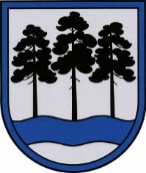 OGRES  NOVADA  PAŠVALDĪBAReģ.Nr.90000024455, Brīvības iela 33, Ogre, Ogres nov., LV-5001tālrunis 65071160, e-pasts: ogredome@ogresnovads.lv, www.ogresnovads.lv PAŠVALDĪBAS DOMES SĒDES PROTOKOLA IZRAKSTS36. Par lokālplānojuma nekustamajam īpašumam “Pērles”, Ogresgalā,  Ogresgala pag., Ogres nov., un “Siliņi”, Ogresgala pag., Ogres nov., lai grozītu Ogres novada teritorijas plānojumu 2012.-2024. gadam, izstrādes uzsākšanu[..]	Lēmuma teksts nav publiski pieejams, jo satur ierobežotas pieejamības informāciju par fizisko personu, kas aizsargāta saskaņā ar Fizisko personu datu apstrādes likumu.Saskaņā ar Informācijas atklātības likuma 5.panta otrās daļas 4.punktu, šajā lēmumā norādītie personas dati uzskatāmi par ierobežotas pieejamības informāciju.Ogrē, Brīvības ielā 33Nr.192023. gada 30. novembrī 